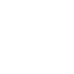 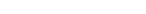 Swedish for  international  students 1B Lektion 7 Teacher: Isabella FröjdmanKent: Om du var här https://www.youtube.com/watc h?v=H_PmA9gIbZM 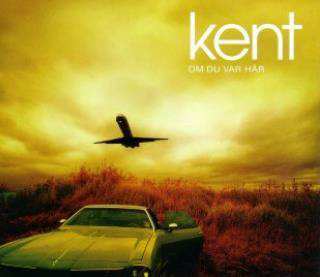 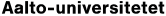 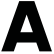 Dagens program -	Min favoritplats i Helsingfors / Esbo 
-	Text: I en liten röd stuga + A+B-uppgiften 
-	Adjektivböjning s. 83 + C1 -	Tycka, tänka, tro Min favoritplats i Helsingfors / Esbo 1) Ta en bild, skriv några  meningar och var förberedd att  berätta om din bild. 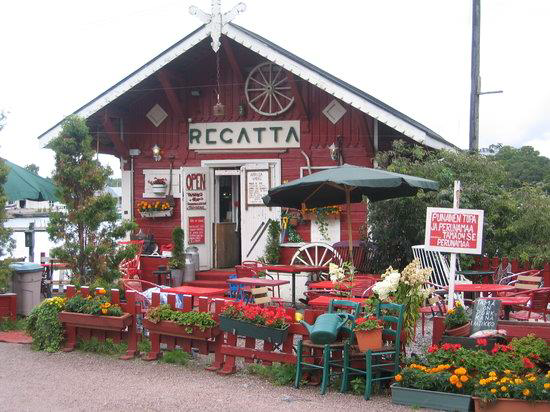 2) Ladda ner din bild och text  
till:  
 Text: I en liten röd stuga 1)	Vi översätter texten  tillsammans. 2)	Vi gör A+B–uppgiften  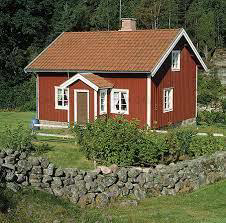 tillsammans. I en liten röd stuga – Hurdan är stugan? Berätta om stugan. Vilken färg? Stor/liten?...Adjektivböjning + s. 83 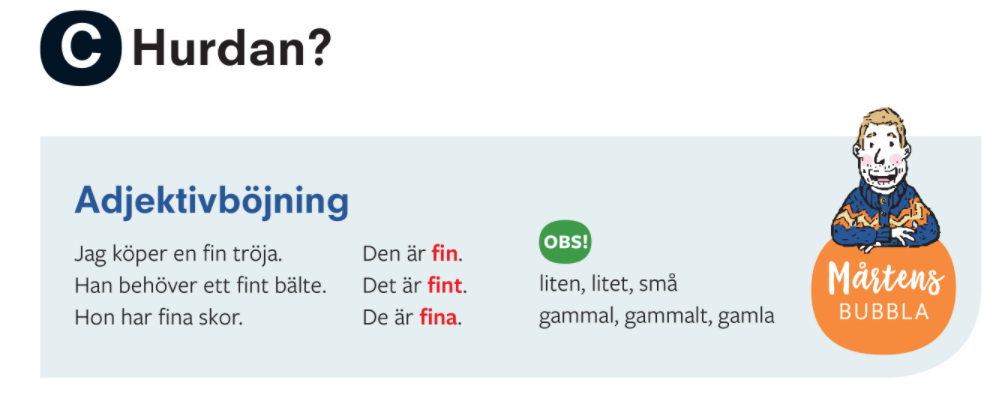 Adjektivböjning + s. 83: C1 Jag köper en fin tröja. Den är fin. Han behöver ett fint bälte. Det är fint. Hon har fina skor. De är fina. 1)	en fin blus 2)	fina blusar 3)	en liten väska 4)	svarta byxor 5)	ett nytt bälte 6)	snygga bälten  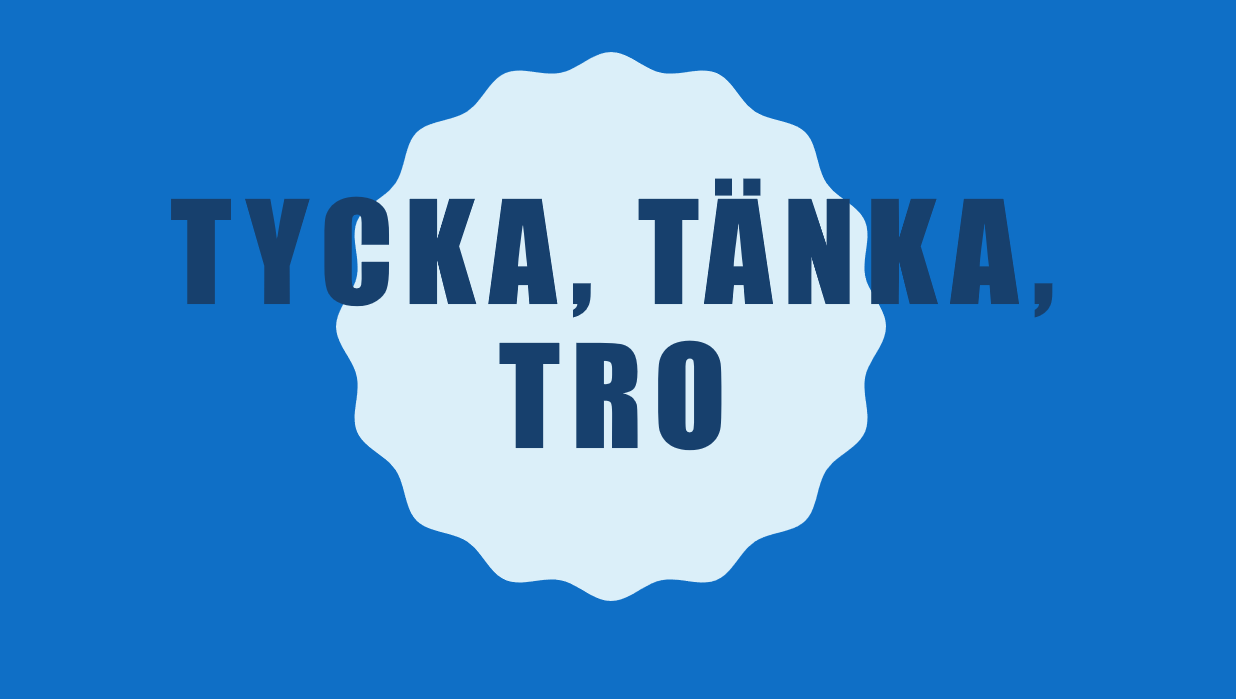 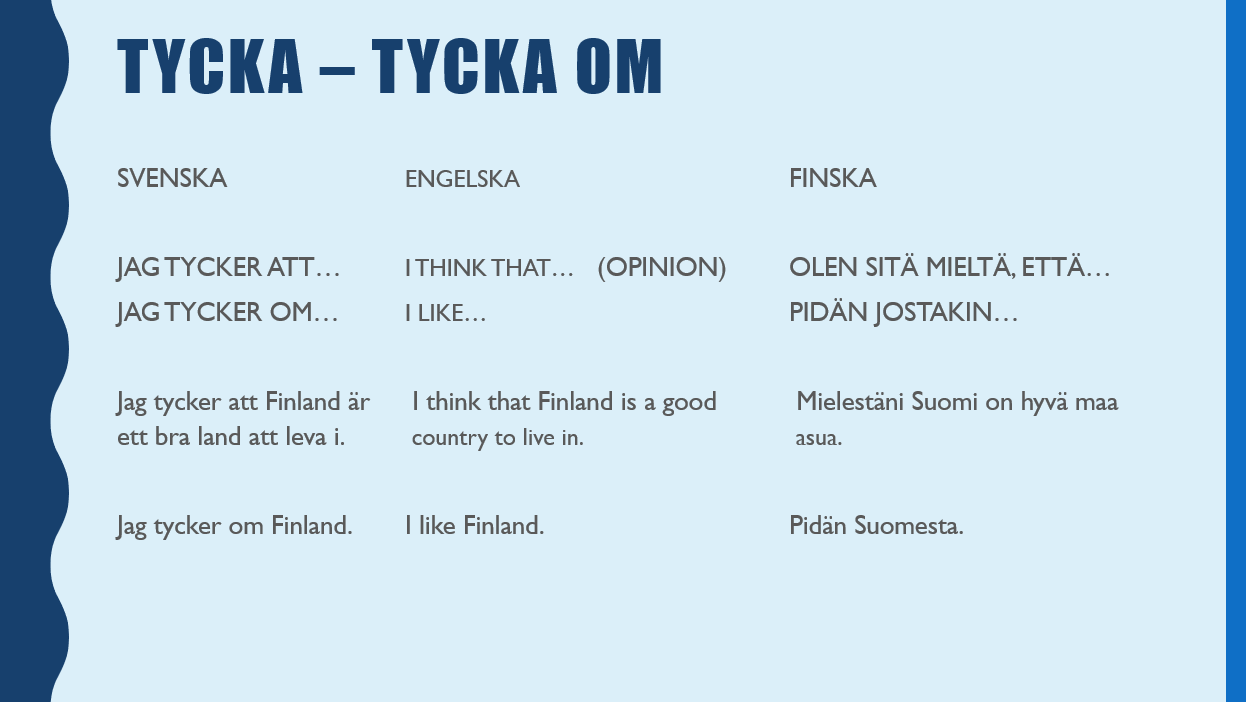 SAY SOME OWN EXAMPLES WITH TYCKA AND TYCKA OM: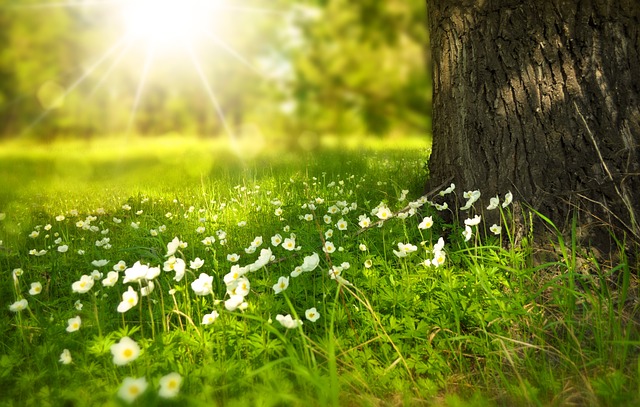 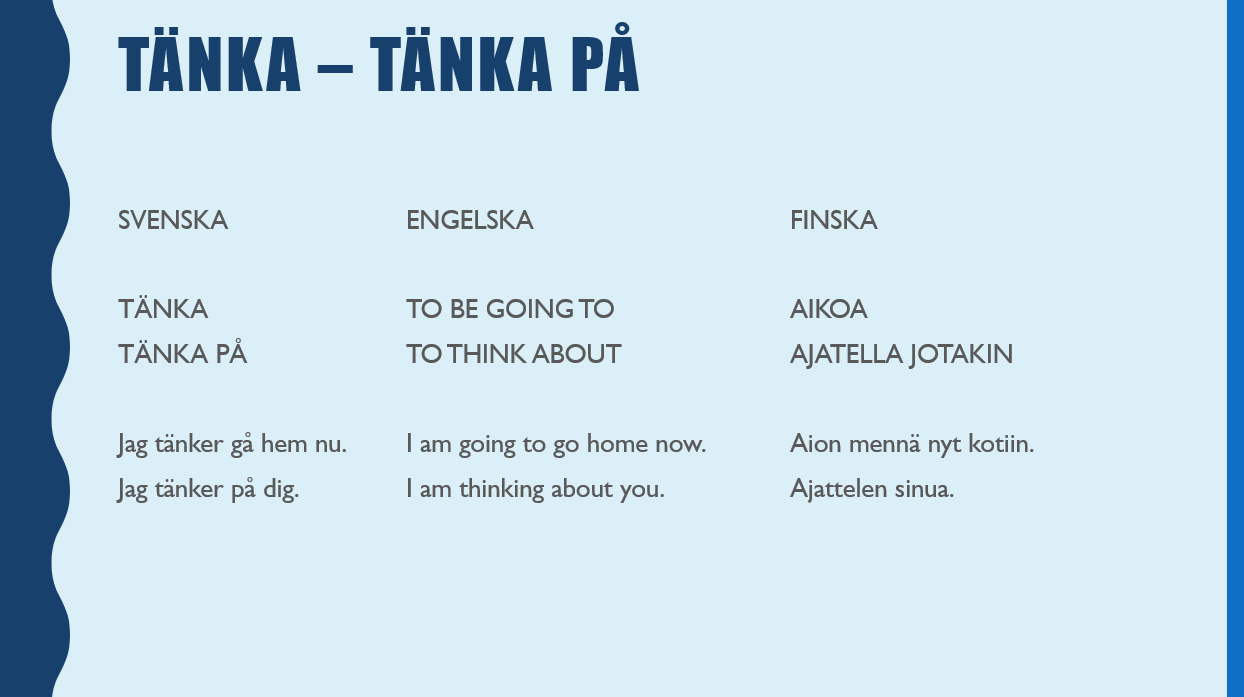 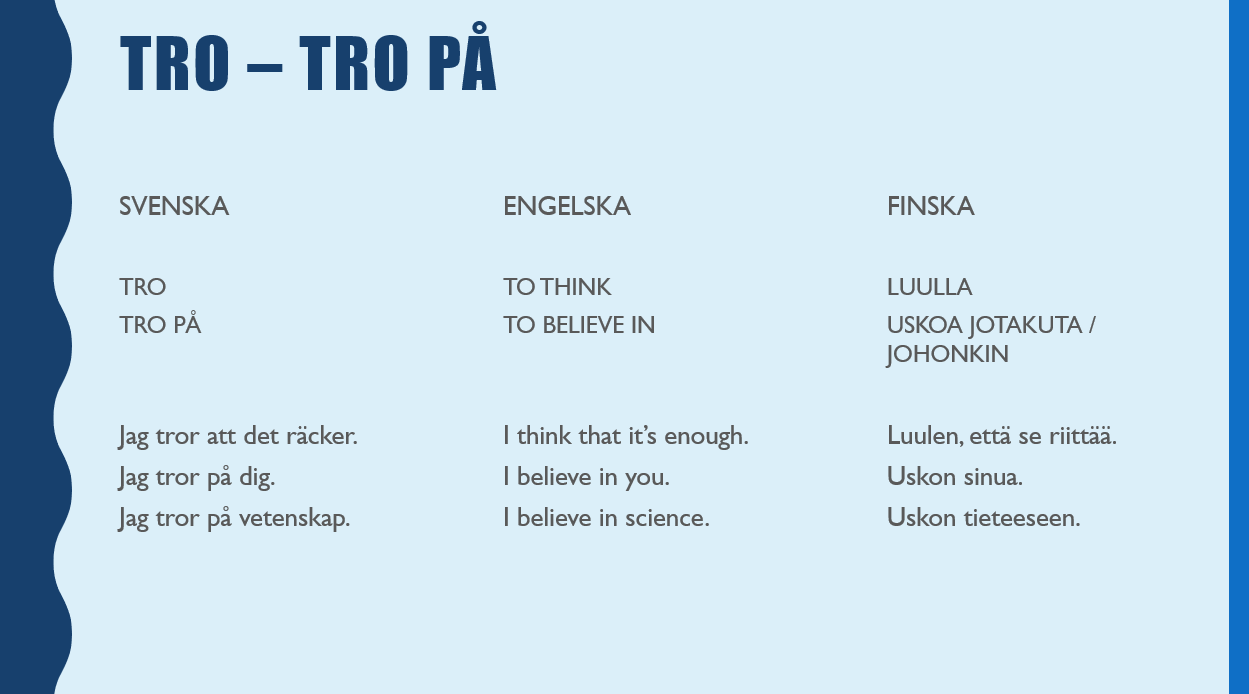 Hemuppgifter 1)  s. 77: A4 + A5 2)  Läs och lyssna på texten s. 80: I en klädbutik 
3) S. 81 Skriv vad kläder heter / Write the names of the clothes 